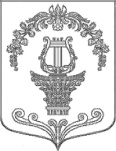 АДМИНИСТРАЦИЯ ТАИЦКОГО ГОРОДСКОГО ПОСЕЛЕНИЯ ГАТЧИНСКОГО МУНИЦИПАЛЬНОГО РАЙОНАПОСТАНОВЛЕНИЕОт 24 мая  2023 года                                                                              № 298О мерах по обеспечению оздоровления,отдыха и занятости детей, подросткови молодежи летом   2023 года на территорииТаицкого городского поселения              В целях создания условий для укрепления здоровья, безопасности и творческого развития детей в условиях летнего каникулярного времени, в соответствии с Постановлением Правительства Ленинградской области от 14 ноября 2013 года №  398 «О государственной  программе  Ленинградской области «Современное образование Ленинградской области», руководствуясь Федеральным законом № 131 – ФЗ от 06.10.2003 г., «Об общих принципах организации местного самоуправления в РФ», ст.7.2 Закона РФ от 19.04.1991 N 1032-1 "О занятости населения в Российской Федерации", ст.12.1 Федерального закона от 24.07.1998 N 124-ФЗ "Об основных гарантиях прав ребенка в Российской Федерации", Уставом МО «Таицкое городское поселение Гатчинского муниципального района Ленинградской области», администрация Таицкого городского поселения  ПОСТАНОВЛЯЕТ:Утвердить план основных мероприятий «Организация оздоровления и  занятости детей, подростков и молодежи летом 2023 года» на территории МО «Таицкое  городское поселение Гатчинского муниципального района Ленинградской области» (Приложение № 1).Администрации Таицкого городского поселения, руководителю  МУ «Молодежный Центр поселка Тайцы», директору МКУК «Таицкий культурно-досуговый центр» совместно с УМВД по Гатчинскому району Ленинградской области, Комиссией по делам несовершеннолетних и защите их прав Гатчинского муниципального района Ленинградской области:-  обеспечить в приоритетном порядке отдых, оздоровление, занятость детей-сирот, детей, оставшихся без попечения родителей, детей из многодетных и неполных семей, детей инвалидов, имеющих недостатки в психическом и (или) физическом развитии, детей безработных граждан, а так же других категорий детей, находящихся в трудной жизненной ситуации.
- принять дополнительные меры по профилактике безнадзорности и правонарушений, несовершеннолетних в период летних каникул, а так же обеспечить наибольшему количеству детей из семей, находящихся в социально опасном положении, условия для организованного отдыха.- руководителю  МУ «Молодежный Центр поселка Тайцы»   сформировать трудовые подростковые бригады и обеспечить трудовую деятельность подростков по благоустройству территории Таицкого  городского поселения в июне и июле 2023 года, при  благоприятной  эпидемиологической обстановке  на территории поселения с соблюдением всех санитарно-эпидемиологических норм. Привлечь в трудовую бригаду несовершеннолетних из малообеспеченных семей и семей социального риска, в том числе подростков состоящих на учете в ОДН УМВД по Гатчинскому району.
         3. Рекомендовать АО «Коммунальные системы Гатчинского района» и МУП «ЖКХ Сиверский» (в части касающейся) провести ревизию всех канализационных люков, подвалов, чердаков с целью ограничения доступа к данным объектам и обеспечения безопасности жизнедеятельности несовершеннолетних.         4. Руководителю МКУК Таицкий культурно-досуговый центр»  (в части касающейся) обеспечить выполнение утвержденного плана мероприятий по отдыху, оздоровлению и занятости детей летом 2023 года и мероприятий, запланированных на 2023 год в части касающейся несовершеннолетних детей.        5. Рекомендовать Молодежному совету Таицкого городского поселения провести в период летних каникул акции по профилактике наркомании и правонарушений, формированию здорового образа жизни.        6. Руководителю  МУ «Молодежный Центр поселка Тайцы»   провести, в первые пять дней каждой смены, инструктаж с подростками по пожарной  и антитеррористической безопасности.         7. Начальнику отдела по ЖКХ и благоустройству администрации Таицкого городского поселения  разработать план работ по благоустройству территории Таицкого городского поселения для обеспечения деятельности трудовой бригады подростков на июнь и июль  2023 года. Каждый понедельник месяца  предоставлять план работ на неделю бригадиру трудовой подростковой бригады. Руководителю  МУ «Молодежный Центр поселка Тайцы» осуществлять контроль за деятельностью трудовой подростковой  бригады.        8.Начальнику отдела  учета, отчетности и муниципального заказа администрации Таицкого городского поселения обеспечить  финансирование расходов, связанных с занятостью  детей в июне и  июле 2023 года, предусмотренных в бюджете муниципального образования на 2023 г.           9.  Настоящее постановление подлежит опубликованию в газете «Таицкий вестник» и размещению на официальном сайте  администрации Таицкого городского поселения и вступает в силу с момента официального опубликования в газете «Таицкий вестник».10.Контроль за исполнением настоящего постановления оставляю за собой.Глава администрации          Таицкое городское  поселение                	                      И.В. Львович                                                                    Приложение                                                                          к постановлению администрации                                                                  Таицкого городского поселения                                                                                  от 24.05.2023 года  № 298 План основных мероприятийпо организации оздоровления, отдыха и занятости детей, подростков и молодежи  летом 2023 года на территории Таицкого городского поселения№ п/пНаименование мероприятияМесто проведения,  дата и времяКоличество детейОтветственный за организацию мероприятия1Трудовая подростковая бригадап. Тайцы июнь-июль30Руководитель МУ «Молодежный центр п. Тайцы»Нестеров А.А.2Футбольный турнир на приз главы администрации поселенияФутбольное поле п. Тайцыиюнь60Руководитель МУ «Молодежный центр п. Тайцы»Нестеров А.А.3Мероприятия, проводимые библиотекамиМКУК «КДЦ п. Тайцы отделение библиотека»июнь, июль, август30Директор МКУК «Таицкий КДЦ»Александров А.В.8(81371) 526354Акция ко Дню Россиииюнь 40Директор МКУК «Таицкий КДЦ»Александров А.В.8(81371) 526355Спортивные мероприятия посвященные «Дню физкультурника»МУ «Молодежный центр п. Тайцы»август80Руководитель МУ «Молодежный центр п. Тайцы»Нестеров А.А.6Акция «Здоровоепоколение»июль30Директор МКУК «Таицкий КДЦ»Александров А.В.8(81371) 526357Акция ко дню Государственного флага Российской ФедерацииМКУК «Таицкий культурно-досуговый центр»август 100Директор МКУК «Таицкий КДЦ»Александров А.В.8(81371) 52635